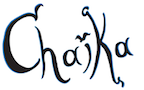 BIO > 70 WORDS“Spine-tingling” (Rhythms) and “extraordinary” (Fine Music FM), Chaika exquisitely re-imagine Balkan-inspired music with jazz-precision dexterity. Now releasing a third, original, LP, Chaika’s musicians have worked with an impressive roster including Nicky Bomba, Monsieur Camembert and London’s Bulgarian Choir. “Enchanting” (The Australian) audiences from boutique folk festivals to the world-class Sydney City Recital Hall, Chaika surprise and move listeners with music that sits firmly “outside the norm” (Timber & Steel).BIO > 225 WORDSDescribed as “spine-tingling” (Rhythms) and “extraordinary” (Fine Music FM), Chaika create worldly rhythmic textures inspired by Balkan vibrancy, Turkish markets, Celtic stories, and Australia’s own stunning landscapes. Their genre-blending sounds have been branded by fans as ‘Nomadic Folk-Jazz’. Employing ethereal harmonies (in several languages), a myriad of instruments and a dynamic ability for discovery, Chaika re-imagine and create their own exuberant music traversing incredible landscapes with jazz-like dexterity. This April, 2019, they will release their third LP ‘Arrow’ – an almost completely original suite of work injected with the compositional personalities of all 6 members. Chaika comprises musicians who have written for and performed with a truly diverse roster, including Monsieur Camembert, Nahko and Medicine for the People, Nicky Bomba, The Brandenburg Orchestra, Riley Lee, Mara! & The Martenitsa Choir, The Song Company, The Rhythm Hunters, Kevin James, Baby et Lulu, Marais Ensemble, Elysian Fields, Miriam Lieberman Trio, Alireza Ghorbani, Great Waitress, Tángalo, Klezmer Divas, The London Bulgarian Choir, and The Renaissance Players, on major national and international stages.At home wherever appreciative ears assemble – from roots and folk festivals to the world-class environs of Sydney’s City Recital Hall – Chaika surprise, thrill and move the unsuspecting listener. Decidedly “outside the norm” (Timber & Steel) Chaika traverse another age, journeying an unidentifiable era and landscape, in a manner simply referred to by The Australian as “enchanting.” QUOTES‘Extraordinary.’ – Fine Music 102.5FM‘Spine-tingling.’ – Rhythms Magazine‘Enchanted.’ – The Australian‘Outside the norm.’ – Timber And Steel ‘A rich depth… such a young and talented group of musicians.’ – Eastside Radio